П О С Т А Н О В Л Е Н И Е	В соответствии с Решением Городской Думы Петропавловск-Камчатского городского округа от 31.10.2013 № 145-нд «О наградах и почетных званиях Петропавловск-Камчатского городского округа»,     Постановлением Главы Петропавловск-Камчатского городского округа от 31.10.2013 № 165 «О представительских расходах и расходах, связанных с приобретением подарочной и сувенирной продукции в Городской Думе Петропавловск-Камчатского городского округа»,     ПОСТАНОВЛЯЮ:за добросовестный многолетний труд, ответственное отношение к работе, вклад в организацию образовательно процесса и в связи с 30-летним юбилеем МБОУ «Средняя общеобразовательная школа № 34 с углубленным изучением отдельных предметов» Петропавловск-Камчатского городского округа:Наградить Почетной грамотой Главы Петропавловск-Камчатского городского округа (в рамке) и вручить цветы сотрудникам муниципального бюджетного образовательного учреждения «Средняя общеобразовательная школа № 34 с углубленным изучением отдельных предметов» Петропавловск-Камчатского городского округа:Объявить Благодарность Главы Петропавловск-Камчатского городского округа (в рамке) и вручить цветы сотрудникам  муниципального бюджетного образовательного учреждения «Средняя общеобразовательная школа № 34 с углубленным изучением отдельных предметов» Петропавловск-Камчатского городского округа:ГлаваПетропавловск-Камчатскогогородского округа                                                                           К.Г. Слыщенко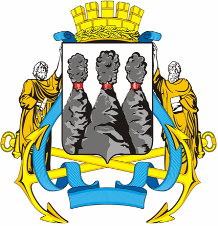 ГЛАВАПЕТРОПАВЛОВСК-КАМЧАТСКОГОГОРОДСКОГО ОКРУГА« 06 » октября 2014 г. № 131О награждении сотрудников   муниципального бюджетного образовательного учреждения «Средняя общеобразовательная школа № 34 с углубленным изучением отдельных предметов» Петропавловск-Камчатского городского округаДружининой Ирине Николаевне- вахтеру;Карповой Марине Ивановне- уборщику помещений;Коноваловой Елене Александровне- уборщику помещений;Коноваловой Светлане Игоревне- уборщику помещений;Михайловой Любови Васильевне- уборщику помещений;Пахомову Алексею Викторовичу- сторожу.Апушкиной Ирине Михайловне- заместителю директора по АХЧ;Баландиной Валентине Васильевне- сторожу;Варлакову Вадиму Викторовичу- сторожу;Золотковой Наталье Васильевне- заведующей библиотекой;Кузнецовой Анне Сергеевне- повару;Малолетниковой Алле Павловне- уборщику помещений;Павлик Юлии Иосифовне- посудомойщице;Радько Елене Анатольевна- уборщику помещений;Шаровой Любови Владимировне- уборщику помещений;Шильдяевой Людмиле Павловне- садовнику.